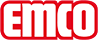 emco Bauemco Schmutzfangwanne 5000 CN+Typ5000 CN+Gewicht (kg/m²)51,9Materialstärke ca. (mm)2,0AufbauEine Schmutzfangwannenanlage kann aus einer einteiligen Wanne oder mehreren Wannen bestehen, die, in Breite und Tiefe variabel, in Modulbauweise zusammengesetzt werden. Nach optischen und funktionalen Gesichtspunkten wird die Eingangsmatte übergreifend mit Rahmen gefertigt.Freiheit für individuelle GestaltungTrotz rechtwinkliger Form der Wannen sind einem kreativen Mattenzuschnitt keine Grenzen gesetzt. Besonders architektonisch reizvolle Eingänge verlangen nach einer harmonisch integrierten Eingangsmatte. In diesen Fällen werden die Wannen in den Bereich der größten Schmutzfrequenz gesetzt und die Eingangsmatte geht x-beliebig darüber hinaus.MaterialEdelstahl (V2A), wasserdicht verschweißt, innen zur problemlosen Reinigung völlig glatt ausgebildet.UnterstützungsprofilEdelstahl (V2A), im Abstand von max. 150mm mit Ausnehmungen zum allseitigen Wasserablauf. Diese Profile müssen im 90° Winkel quer unter den Profilen verlaufen.ZusatzdatenDie umlaufende Abkantung als Rahmen für die Eingangsmatte entfällt. Auf Wunsch erhalten Sie zusätzlich einen Rahmen passend zur gewählten Eingangsmatte.Größere AbmessungenMehrere Wannenteile werden vor Ort zu einem System zusammengeschraubt.AusstattungAuf Wunsch mit einer Ablaufvorrichtung, sowie einer Wasserüberlaufverbindung bei mehreren Wannenteilen. Wir empfehlen bei mehreren Wannenteilen eine Ablaufvorrichtung pro Wannenteil.AblaufvorrichtungKomplette Ablaufvorrichtung in den Größen DN 50, DN 70 oder DN 100 inklusive Edelstahlsieb. Standard ist eine Ablaufvorrichtung in der Größe DN 50WannengesamthöheStandard: 70 mmOptional einteilige Wanne: 45-90mmOptional mehrteilige Wannen: 45-90mmHinweis: Unter 65mm Wannenhöhe ist eine Wasserüberlaufverbindung bei mehrteiligen Wannen nicht möglichmax. Wannenbreite einteilig (mm)1300max. Wannentiefe einteilig (mm)1300AbmessungenWannenbreite:.........................mmWannentiefe:.........................mm (Gehrichtung)Kontaktemco Bautechnik GmbH · Breslauer Straße 34 - 38 · 49808 Lingen (Ems) · Telefon: 0591/9140-500 · Telefax: 0591/9140-852 · e-mail: bau@emco.de · www.emco-bau.com